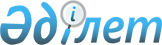 О переименовании улицы села Оян Косшинского сельского округа Таскалинского районаРешение акима Косшинского сельского округа Таскалинского района Западно-Казахстанской области от 16 сентября 2015 года № 5. Зарегистрировано Департаментом юстиции Западно-Казахстанской области 14 октября 2015 года № 4099      В соответствии с Законами Республики Казахстан "О местном государственном управлении и самоуправлении в Республике Казахстан" от 23 января 2001 года, "Об административно-территориальном устройстве Республики Казахстан" от 8 декабря 1993 года, с учетом мнения населения села Оян и на основании заключения Западно-Казахстанской областной ономастической комиссии, аким Косшинского сельского округа РЕШИЛ:

      1. Переименовать улицу "Комсомольск" на улицу "Мұхамед-Салық Бабажанов" в селе Оян Косшинского сельского округа Таскалинского района.

      2. Главному специалисту аппарата акима Косшинского сельского округа (М. Кабылгалиев) обеспечить государственную регистрацию данного решения в органах юстиции, его официальное опубликование в информационно-правовой системе "Әділет" и средствах массовой информации.

      3. Контроль за исполнением настоящего решения оставляю за собой.

      4. Настоящее решение вводится в действие по истечении десяти календарных дней после дня первого официального опубликования.


					© 2012. РГП на ПХВ «Институт законодательства и правовой информации Республики Казахстан» Министерства юстиции Республики Казахстан
				
      Аким Косшинского сельского округа

Г. Мухамбеткалиева
